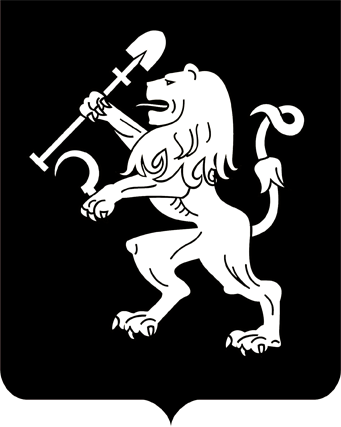 АДМИНИСТРАЦИЯ ГОРОДА КРАСНОЯРСКАПОСТАНОВЛЕНИЕО внесении изменений в постановление администрации города от 12.10.2023 № 773В связи с необходимостью продления сроков подготовки проекта внесения изменений в Правила землепользования и застройки городского округа город Красноярск Красноярского края, в соответствии                     со ст. 31, 33 Градостроительного кодекса Российской Федерации,               руководствуясь ст. 16 Федерального закона от 06.10.2003 № 131-ФЗ                       «Об общих принципах организации местного самоуправления в Российской Федерации», ст. 41, 58, 59 Устава города Красноярска, ПОСТАНОВЛЯЮ:1. Внести в постановление администрации города от 12.10.2023           № 773 «О подготовке проекта внесения изменений в Правила землепользования и застройки городского округа город Красноярск Красноярского края» следующие изменения:1) в подпункте 1 пункта 1 слова «до 15.04.2024» заменить словами              «до 27.12.2024»;2) в подпункте 2 пункта 1 слова «до 15.07.2024» заменить словами           «до 01.04.2025».   2. Настоящее постановление опубликовать в газете «Городские новости» и разместить на официальном сайте администрации города.3. Постановление вступает в силу со дня его официального опубликования.Глава города                                                                               В.А. Логинов24.04.2024№ 365